Приложение 1к Приказу № 40- Ө УТВЕРЖДАЮПредседатель Республиканского Государственного учреждения «Государственная комиссия по сортоиспытанию сельскохозяйственных культур» ____________ Т. Ажгалиев                                                                                                                                                          «03» августа  2018 г.МЕТОДИКА ПРОВЕДЕНИЯ ИСПЫТАНИЙНА ОТЛИЧИМОСТЬ, ОДНОРОДНОСТЬ И СТАБИЛЬНОСТЬСЛИВА ДОМАШНЯЯ(Prunus domestica L.)*I. Общие рекомендации	Данная методика применима ко всем вегетативно размножаемым плодовым сортам сливы домашней (Prunus domestica L.) включая её подвиды. Одновременно следует руководствоваться Приказом Министра сельского хозяйства Республики Казахстан от 2 июля 2015 года № 4-2/602. «Об утверждении Правил проведения сортоиспытания сельскохозяйственных растений».     II. Требуемый материал1. На сортоучасток заявитель высылает 5 однолетних саженцев, привитые на подвое, рекомендованном Госксорткомиссией.2. Саженцы должны быть визуально здоровыми, с высокой силой роста, не иметь повреждений вредителями и поражений болезнями. Предпочтителен растительный материал, полученный не in vitro.3. Саженцы не должны быть обработаны ядохимикатами, если на то нет разрешения или требования Госкомиссии. Если растения были обработаны, то необходимо дать подробное описание обработки.4. Заявитель, высылающий растительный материал из другой страны, должен полностью соблюдать все таможенные правила. III. Проведение испытаний1. Полевые опыты проводят в одном месте, в условиях, обеспечивающих нормальное развитие культуры, в течение не менее двух лет после двух лет плодоношения. При необходимости испытание продолжают на третий год. 2. Каждое испытание должно включать в общем 5 деревьев.3. Отдельные делянки для наблюдений и измерений могут быть использованы лишь в том случае, если они находятся в сходных климатических условиях4. Для специальных целей могут быть назначены дополнительные испытания.IV. Методы и наблюдения1. Если не указано иное, все наблюдения, связанные с измерением, взвешиванием и подсчетом проводят на 5 растениях или 10 частях, взятых по 2 от каждого из 5 растений. Все наблюдения на плоде проводят, как минимум, на 10 типичных плодах, по 2 плода от каждого дерева.2. Для оценки однородности следует применять популяционный стандарт 1% при доверительной вероятности 95%. Это означает, что не должно быть нетипичных в случае образца из 5 деревьев.3. Если не указано другое, все наблюдения на дереве и приросте прошлого года (однолетней древесине) проводят зимой на деревьях, которые плодоносили хотя бы раз. Толщину ветвей и длину междоузлий измеряют в средней части. 4. Все наблюдения на вегетативных почках проводят на приросте прошлого года.5. Если не указано другое, все наблюдения на листе проводят летом на полностью развитых листьях из средней трети побегов текущего года.6. Если не указано другое, все наблюдения на цветке проводят на полностью развитых цветках в начале раскрытия пыльников. V. Группирование сортовИспытываемый сорт и похожие сорта реферативной коллекции должны быть разбиты на группы для облегчения оценки на отличимость. Для группировки используют такие признаки, которые, исходя из практического опыта, не варьируют или варьируют незначительно в пределах сорта, и их варьирование в пределах коллекции распределено равномерно. Рекомендуется использовать следующие признаки:1) плод: размер (признак 43);2) плод: форма с боку (признак 44);3) плод: основная окраска кожицы (после удаления воскового налета) (признак 50);4) время начала цветения (признак 61);5) время начала созревания плодов (признак 62).VI. Признаки и обозначенияПризнаки, используемые для оценки отличимости, однородности и стабильности и степени их выраженности, приведены в таблице VII. Отметка (*) указывает на то, что данный признак следует отмечать каждый вегетационный период для оценки всех сортов и всегда включать в описание сорта за исключением случаев, когда степень выраженности предыдущего признака указывает на его отсутствие, или когда условия окружающей среды делают это невозможным. Отметка (+) означает, что описание признака сопровождают в методике дополнительными объяснениями и (или) иллюстрациями. Значениям выраженности признака присвоены индексы (1 - 9) для электронной обработки результатов. По большинству значений выраженности признаков указаны эталонные сорта.VII. Таблица признаковVIII. Объяснения и методы проведения учетовК 1. Дерево: сила роста	Силу роста дерева рассматривают как общую динамику вегетативного роста.К 9. Прирост прошлого года: форма вегетативных почек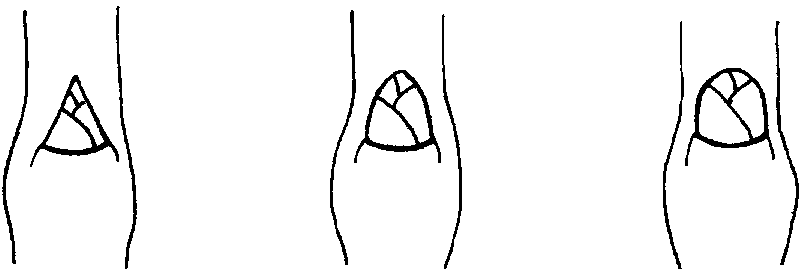 К 10. Прирост прошлого года: положение вегетативных почек относительно побега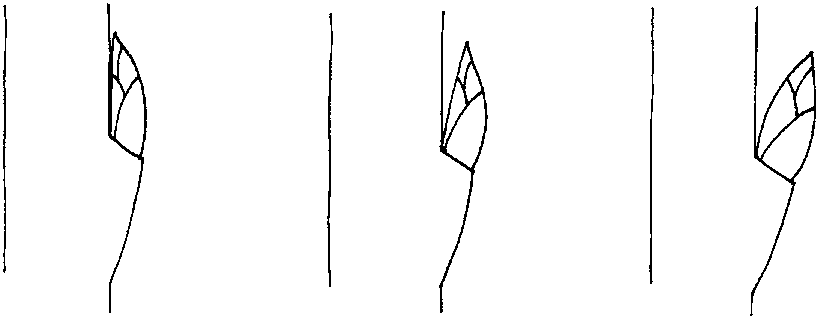 К 11. Прирост прошлого года: размер подушечек вегетативных почек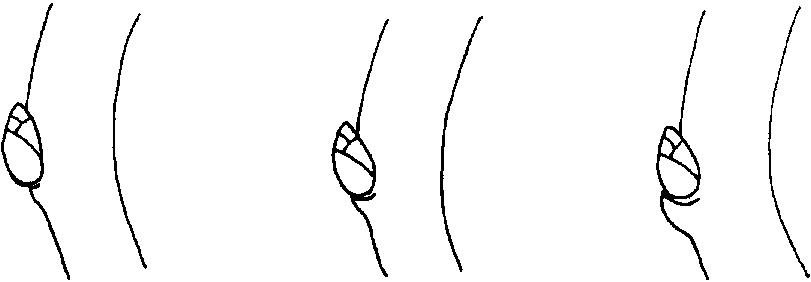 К 12. Прирост прошлого года: сбегание подушечки вегетативной почки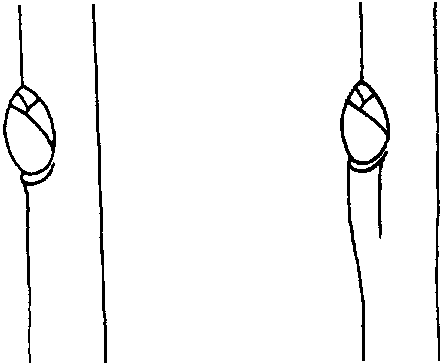 К 14. Листовая пластинка: положение относительно побегаПоложение листовой пластинки нужно наблюдать утром.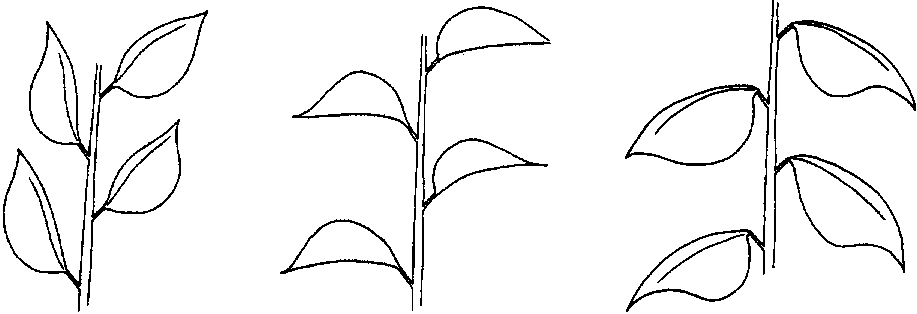 К 18. Листовая пластинка: форма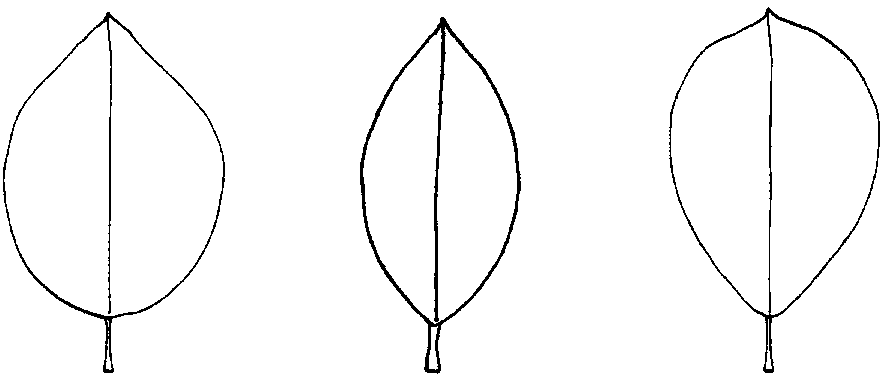 К 19. Листовая пластинка: угол вершины (исключая кончик)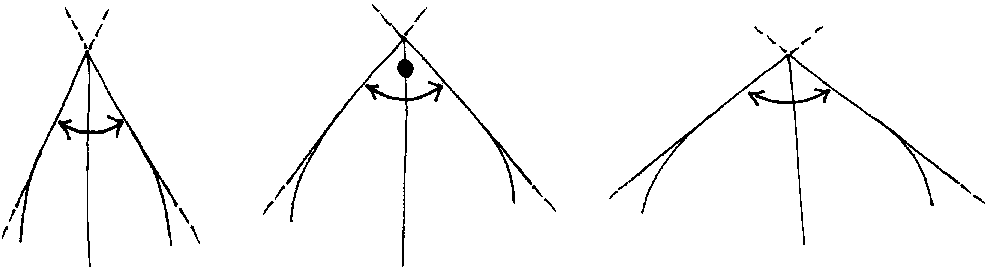 К 20. Листовая пластинка: форма основания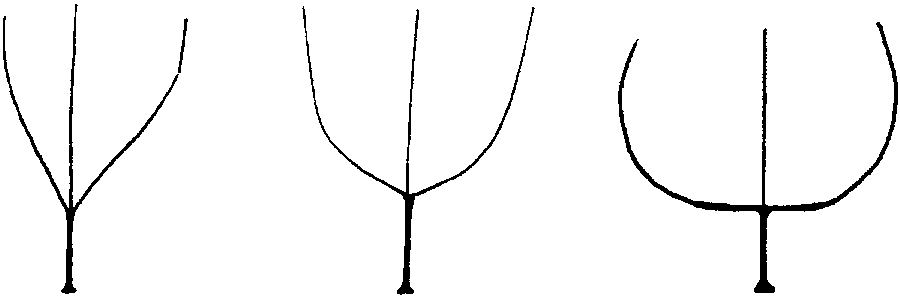 К 24. Листовая пластинка: край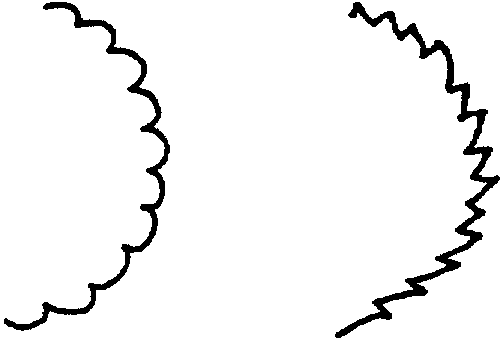 К 34. Чашечка: положение чашелистиков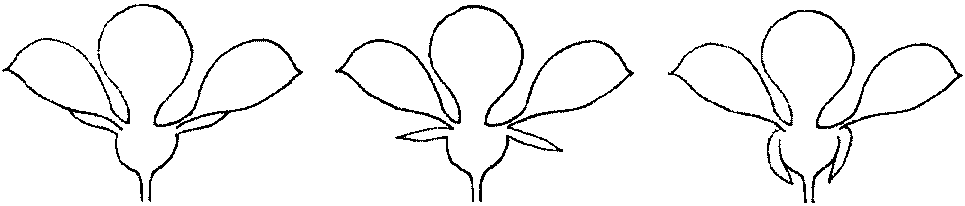 К 35. Чашелистик: форма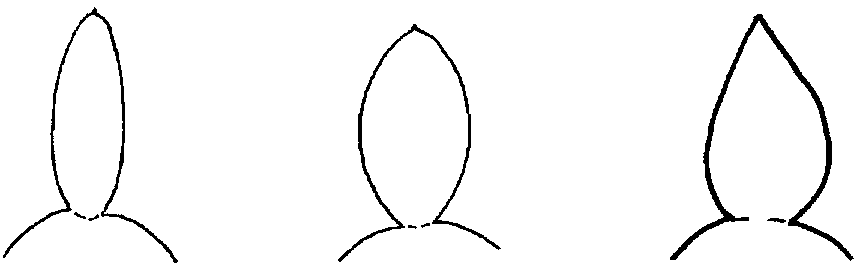 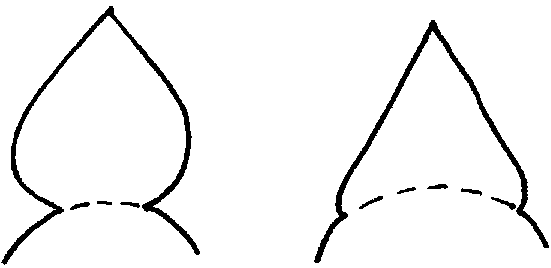 К 36. Цветок: расположение лепестков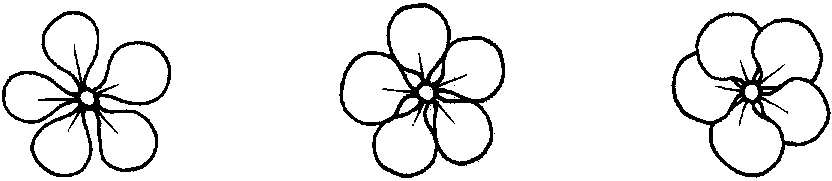 К 38. Лепесток: форма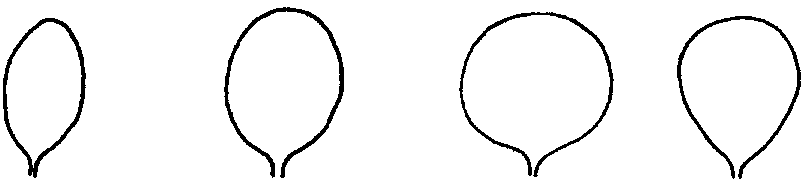 К 44. Плод: форма сбоку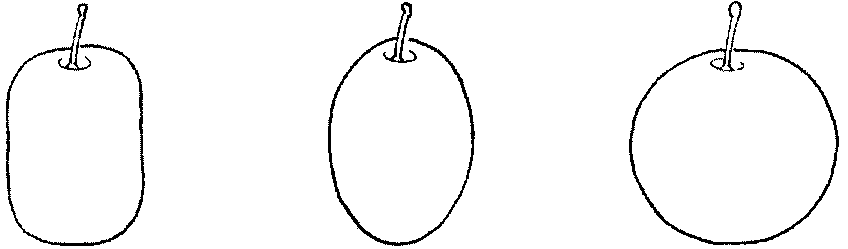 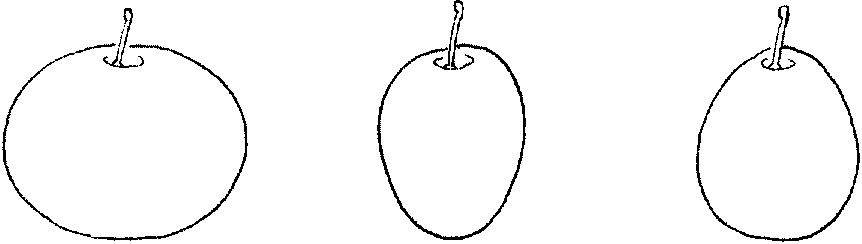 К 55. Косточка: форма сбоку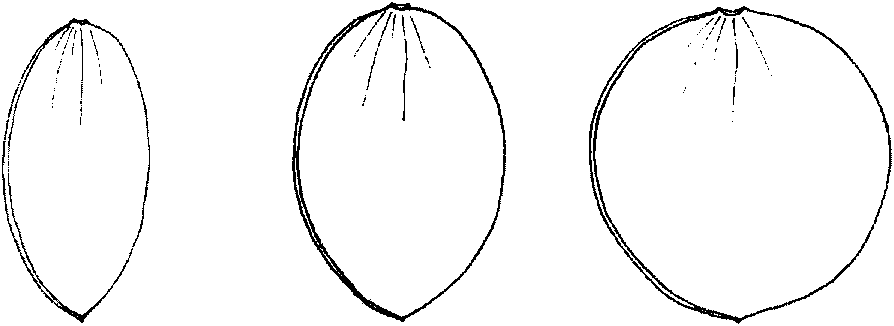 К 56. Косточка: форма с брюшного шва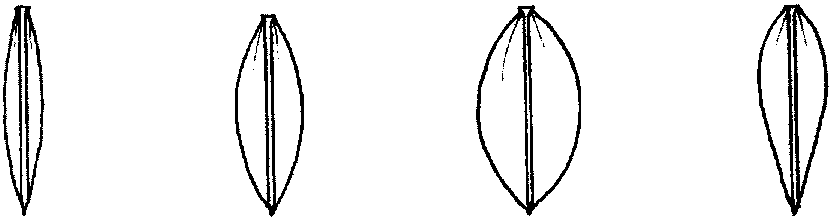 К 57. Косточка: центральное ребро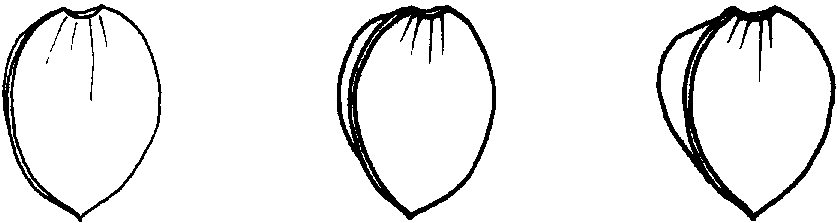 К 58. Косточка: структура боковой поверхности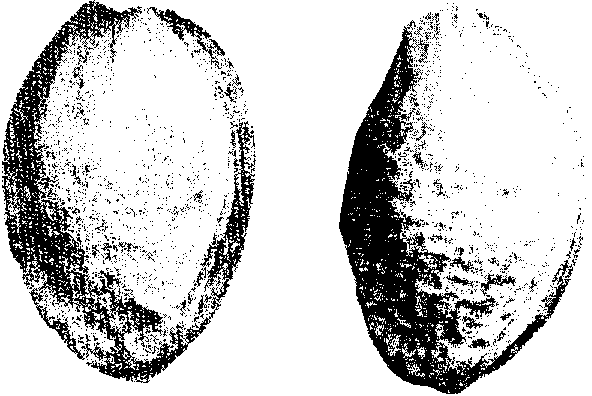 К 59. Косточка: ширина основания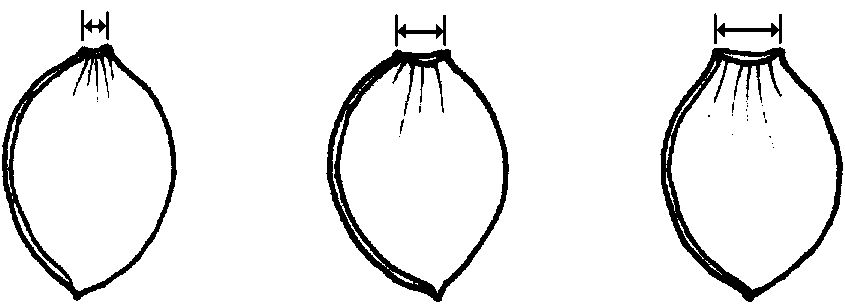 К 60. Косточка: форма вершины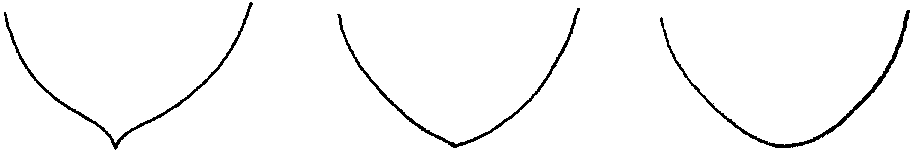 К 62. Время начала созревания плодовВремя начала созревания плодов рассматривают как время созревания для пищевого потребления, когда плод наиболее легко удаляем.РГУ «Государственная комиссия                               по сортоиспытанию                        сельскохозяйственных культур»МСХ РК                               АНКЕТА СОРТА1. Культура                   Слива домашняя                  Prunus domestica L.                                      (русское название)              (латинское название)2. Заявитель _____________________________________________________________________                                      (имя и адрес) ___________________________________________________________________________________________________________________________________________________________________________________________________________________________________________________3. Предлагаемое название сорта __________________________________________  Селекционный номер _________________________________________________4. Сведения о происхождении, особенности поддержания и размножения            сорта             _____________________________________________________________________ _____________________________________________________________________ _____________________________________________________________________ 5 . Метод селекции с указанием исходных (родительских) форм              ____________________________________________________________________________________________________________________________________________6. Образ жизни ________________________________7 . Цикл развития ______________________________8. Признаки сорта (цифры в скобках соответствуют  номеру  признака UPOV      в  таблице признаков).  Отметьте в квадратных скобках степень      выраженности признака.10. Похожие сорта и отличия от этих сортовНазвание похожего сорта ______________________________11. Дополнительная информация11.1 Устойчивость к болезням и вредителям                                   ___________________________________________________________________________________________________________________________________________________________________________________________________________________________________________________ 11.2 Особые условия для испытания сорта    _________________________________________________________________________________    _________________________________________________________________________________11.3 Другая информация    _________________________________________________________________________________    _________________________________________________________________________________Дата «____» ______________20____гПодпись ______________________М.П.ПризнакИндексСтепень выраженности1. (+)Дерево: сила роста3слаборослое1. (+)Дерево: сила роста5среднерослое1. (+)Дерево: сила роста7сильнорослое2.Дерево: густота кроны3редкая2.Дерево: густота кроны5средняя2.Дерево: густота кроны7густая3.Прирост прошлого года: положение1вертикальный3.Прирост прошлого года: положение3полувертикальный3.Прирост прошлого года: положение5горизонтальный3.Прирост прошлого года: положение7свисающий4.Прирост прошлого года: толщина3тонкий4.Прирост прошлого года: толщина5средней толщины4.Прирост прошлого года: толщина7толстый5.Прирост прошлого года: длина междоузлий3короткие5.Прирост прошлого года: длина междоузлий5средней длины5.Прирост прошлого года: длина междоузлий7длинные6.Прирост прошлого года: опушение (верхняя треть)3слабое6.Прирост прошлого года: опушение (верхняя треть)5среднее6.Прирост прошлого года: опушение (верхняя треть)7сильное7.Прирост прошлого года: число чечевичек3мало7.Прирост прошлого года: число чечевичек5среднее число7.Прирост прошлого года: число чечевичек7много8.Прирост прошлого года: размер вегетативных почек3мелкие8.Прирост прошлого года: размер вегетативных почек5среднего размера8.Прирост прошлого года: размер вегетативных почек7крупные9. (+)Прирост прошлого года: форма вегетативных почек1острые9. (+)Прирост прошлого года: форма вегетативных почек2тупые9. (+)Прирост прошлого года: форма вегетативных почек3округлые10. (+)Прирост прошлого года: положение вегетативных почек относительно побега1прижатые10. (+)Прирост прошлого года: положение вегетативных почек относительно побега2слегка отклоненные10. (+)Прирост прошлого года: положение вегетативных почек относительно побега3заметно отклоненные11. (+)Прирост прошлого года: размер подушечек вегетативных почек3мелкие11. (+)Прирост прошлого года: размер подушечек вегетативных почек5среднего размера11. (+)Прирост прошлого года: размер подушечек вегетативных почек11. (+)Прирост прошлого года: размер подушечек вегетативных почек7крупные12. (+)Прирост прошлого года: сбегание подушечки вегетативной почки1отсутствует12. (+)Прирост прошлого года: сбегание подушечки вегетативной почки9имеется13.Молодой побег: антоциановая окраска растущего кончика (в период быстрого роста)3слабая13.Молодой побег: антоциановая окраска растущего кончика (в период быстрого роста)5средняя13.Молодой побег: антоциановая окраска растущего кончика (в период быстрого роста)7сильная14. (+)Листовая пластинка: положение относительно побега1направлена вверх14. (+)Листовая пластинка: положение относительно побега2направлена перпендикулярно14. (+)Листовая пластинка: положение относительно побега3направлена вниз15.Листовая пластинка: длина3короткая15.Листовая пластинка: длина5средней длины15.Листовая пластинка: длина7длинная16. Листовая пластинка: ширина3узкая16. Листовая пластинка: ширина5средней ширины16. Листовая пластинка: ширина7широкая17. (*)Листовая пластинка: отношение длины к ширине3малое17. (*)Листовая пластинка: отношение длины к ширине5среднее17. (*)Листовая пластинка: отношение длины к ширине7большое18.  (*) (+)Листовая пластинка: форма1яйцевидная18.  (*) (+)Листовая пластинка: форма2эллиптическая18.  (*) (+)Листовая пластинка: форма3обратнояйцевидная19. (+)Листовая пластинка: угол вершины (исключая кончик)1острый19. (+)Листовая пластинка: угол вершины (исключая кончик)2прямой19. (+)Листовая пластинка: угол вершины (исключая кончик)3тупой20. (*) (+)Листовая пластинка: форма основания1острое20. (*) (+)Листовая пластинка: форма основания2тупое20. (*) (+)Листовая пластинка: форма основания3усеченное21.Листовая пластинка: зеленая окраска верхней стороны3светлая21.Листовая пластинка: зеленая окраска верхней стороны5средняя21.Листовая пластинка: зеленая окраска верхней стороны7темная22.Листовая пластинка: глянцевитость верхней стороны3слабая22.Листовая пластинка: глянцевитость верхней стороны5средняя22.Листовая пластинка: глянцевитость верхней стороны7сильная23.Листовая пластинка: опушение нижней стороны1отсутствует23.Листовая пластинка: опушение нижней стороны9имеется24. (+)Листовая пластинка: край1городчатый24. (+)Листовая пластинка: край2пильчатый25.Черешок: длина3короткий25.Черешок: длина5средней длины25.Черешок: длина7длинный26.Черешок: опушение верхней стороны3слабое26.Черешок: опушение верхней стороны5среднее26.Черешок: опушение верхней стороны7сильное27.Лист: отношение длины пластинки к длине черешка3малое27.Лист: отношение длины пластинки к длине черешка5среднее27.Лист: отношение длины пластинки к длине черешка7большое28.Лист: нектарники1отсутствуют28.Лист: нектарники9имеются29.Лист: расположение нектарников1преимущественно у основания пластинки29.Лист: расположение нектарников2одинаково у основания и на черешке29.Лист: расположение нектарников3преимущественно на черешке30.Цветущая ветвь: число цветков3мало30.Цветущая ветвь: число цветков5среднее число30.Цветущая ветвь: число цветков7много31. (*)Цветок: диаметр (полностью открытый)3малый31. (*)Цветок: диаметр (полностью открытый)5средний31. (*)Цветок: диаметр (полностью открытый)7большой32.Цветоножка: длина3короткая32.Цветоножка: длина5средней длины32.Цветоножка: длина7длинная32.Цветоножка: длина9очень длинная33.Цветоножка: опушение1отсутствует33.Цветоножка: опушение9имеется34. (+)Чашечка: положение чашелистиков1прижаты к лепесткам34. (+)Чашечка: положение чашелистиков2не касающиеся лепестков или цветоложа34. (+)Чашечка: положение чашелистиков3касающиеся цветоложа35. (*) (+)Чашелистик: форма1узкоэллиптический35. (*) (+)Чашелистик: форма2эллиптический35. (*) (+)Чашелистик: форма3яйцевидный35. (*) (+)Чашелистик: форма4широкояйцевидный35. (*) (+)Чашелистик: форма5треугольный36. (*) (+)Цветок: расположение лепестков1свободные36. (*) (+)Цветок: расположение лепестков2соприкасающиеся36. (*) (+)Цветок: расположение лепестков3перекрывающиеся37. (*)Лепесток: размер3мелкий37. (*)Лепесток: размер5среднего размера37. (*)Лепесток: размер7крупный38. (*) (+)Лепесток: форма1эллиптический38. (*) (+)Лепесток: форма2широкоэллиптический38. (*) (+)Лепесток: форма3округлый38. (*) (+)Лепесток: форма4обратнояйцевидный39.Лепесток: волнистость края1отсутствует39.Лепесток: волнистость края9имеется40.Рыльце: положение относительно пыльников1ниже40.Рыльце: положение относительно пыльников2на одном уровне40.Рыльце: положение относительно пыльников3выше41.Пыльники: окраска (непосредственно перед растрескиванием)1желтовато-белые41.Пыльники: окраска (непосредственно перед растрескиванием)2красновато-оранжевые42. (*)Завязь: опушение1отсутствует42. (*)Завязь: опушение9имеется43. (*)Плод: размер1очень мелкий43. (*)Плод: размер43. (*)Плод: размер3мелкий43. (*)Плод: размер5среднего размера43. (*)Плод: размер7крупный43. (*)Плод: размер9очень крупный44. (*) (+)Плод: форма сбоку1продолговатый44. (*) (+)Плод: форма сбоку2эллиптический44. (*) (+)Плод: форма сбоку3округлый44. (*) (+)Плод: форма сбоку4широкоокруглый44. (*) (+)Плод: форма сбоку5яйцевидный44. (*) (+)Плод: форма сбоку6обратнояйцевидный45. (*)Плод: симметрия (вид со шва)1симметричный45. (*)Плод: симметрия (вид со шва)2асимметричный46. (*)Плод: глубина шва около плодоножки3мелкий46. (*)Плод: глубина шва около плодоножки5средней глубины46. (*)Плод: глубина шва около плодоножки7глубокий47.Плод: углубление верхушки1отсутствует или очень мелкое47.Плод: углубление верхушки2среднее47.Плод: углубление верхушки3глубокое48.Плод: опушение верхушки1отсутствует48.Плод: опушение верхушки9имеется49.Плод: воронка3мелкая49.Плод: воронка5средней глубины49.Плод: воронка7глубокая50. (*)Плод: основная окраска кожицы (после удаления воскового налета)1зеленовато-белая50. (*)Плод: основная окраска кожицы (после удаления воскового налета)2зеленая50. (*)Плод: основная окраска кожицы (после удаления воскового налета)3желтовато-зеленая50. (*)Плод: основная окраска кожицы (после удаления воскового налета)4желтая50. (*)Плод: основная окраска кожицы (после удаления воскового налета)5оранжево-желтая50. (*)Плод: основная окраска кожицы (после удаления воскового налета)6красная50. (*)Плод: основная окраска кожицы (после удаления воскового налета)7светло-фиолетовая50. (*)Плод: основная окраска кожицы (после удаления воскового налета)8пурпурно-фиолетовая50. (*)Плод: основная окраска кожицы (после удаления воскового налета)9темно-фиолетовая50. (*)Плод: основная окраска кожицы (после удаления воскового налета)10фиолетово-синяя50. (*)Плод: основная окраска кожицы (после удаления воскового налета)11темно-синяя51. (*)Плод: окраска мякоти1беловатая51. (*)Плод: окраска мякоти2зеленая51. (*)Плод: окраска мякоти3желтовато-зеленая51. (*)Плод: окраска мякоти4желтая51. (*)Плод: окраска мякоти5оранжевая51. (*)Плод: окраска мякоти6красная52. (*)Плод: плотность мякоти3рыхлая52. (*)Плод: плотность мякоти5средней плотности52. (*)Плод: плотность мякоти7плотная53.Плод: сочность3низкая53.Плод: сочность5средней сочности53.Плод: сочность7высокая54. (*)Плод: отделяемость косточки1отделяемая54. (*)Плод: отделяемость косточки2полусросшаяся54. (*)Плод: отделяемость косточки3сросшаяся55. (*) (+)Косточка: форма сбоку1узкоэллиптическая55. (*) (+)Косточка: форма сбоку2эллиптическая55. (*) (+)Косточка: форма сбоку3округлая56. (*) (+)Косточка: форма с брюшного шва1узкоэллиптическая56. (*) (+)Косточка: форма с брюшного шва2эллиптическая56. (*) (+)Косточка: форма с брюшного шва3широкоэллиптическая56. (*) (+)Косточка: форма с брюшного шва4клиновидная57. (+)Косточка: центральное ребро3слабое57. (+)Косточка: центральное ребро5среднее57. (+)Косточка: центральное ребро7сильное58. (+)Косточка: структура боковой поверхности1зернистая58. (+)Косточка: структура боковой поверхности2кованая59. (+)Косточка: ширина основания3узкое59. (+)Косточка: ширина основания5средней ширины59. (+)Косточка: ширина основания7широкое60. (+)Косточка: форма вершины1острая60. (+)Косточка: форма вершины2тупая60. (+)Косточка: форма вершины3округлая61. (*)Время начала цветения1очень раннее61. (*)Время начала цветения3раннее61. (*)Время начала цветения5среднее61. (*)Время начала цветения7позднее61. (*)Время начала цветения9очень позднее62. (*) (+)Время начала созревания плодов1очень раннее62. (*) (+)Время начала созревания плодов3раннее62. (*) (+)Время начала созревания плодов5среднее62. (*) (+)Время начала созревания плодов7позднее62. (*) (+)Время начала созревания плодов9очень позднее123острыетупыеокруглые123прижатыеслегка отклоненныезаметно отклоненные357мелкиесреднего размеракрупные19отсутствуетимеется123направлена вверхнаправлена перпендикулярнонаправлена вниз123яйцевиднаяэллиптическаяобратнояйцевидная123острыйпрямойтупой123остроетупоеусеченное12городчатыйпильчатый123прижаты к лепесткамне касающиеся лепестков или цветоложакасающиеся цветоложа123узкоэллиптическийэллиптическийяйцевидный45широкояйцевидныйтреугольный123свободныесоприкасающиесяперекрывающиеся1234эллиптическийширокоэллиптическийокруглыйобратнояйцевидный123продолговатыйэллиптическийокруглый456широкоокруглыйяйцевидныйобратнояйцевидный123узкоэллиптическаяэллиптическаяокруглая1234узкоэллиптическаяэллиптическаяширокоэллиптическаяклиновидная357слабоесреднеесильное12зернистаякованая357узкоесредней шириныширокое123остраятупаяокруглая№ПризнакСтепень выраженностиИндексС 1 по 62 признакиНазвание похожего (их) сорта (ов)№признакаПризнакСтепень выраженности признакаСтепень выраженности признакаНазвание похожего (их) сорта (ов)№признакаПризнакпохожий сортсорт-кандидат